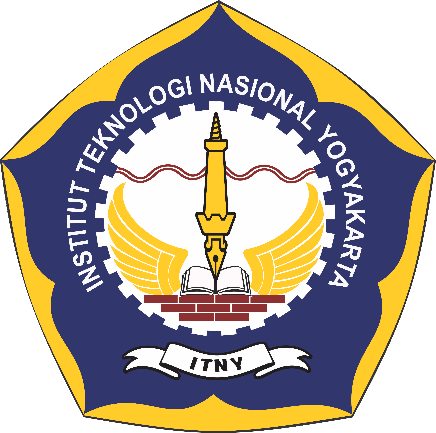 PROPOSAL PROGRAM KREATIVITAS MAHASISWA<JUDUL PROGRAM PKM MAKSIMAL 20 KATA>BIDANG KEGIATAN:PKM KEWIRAUSAHAANDiusulkan Oleh: <Nama lengkap Ketua; NIM; Tahun Angkatan>
<Nama lengkap Anggota 1; NIM; Tahun Angkatan>
<Nama lengkap Anggota 2; NIM; Tahun Angkatan>PROGRAM STUDIFAKULTASINSTITUT TEKNOLOGI NASIONAL YOGYAKARTAYOGYAKARTA2020DAFTAR ISIBAB 1. PENDAHULUANLatar BelakangUraikan alasan yang mendasari disusunnya proposal PKM-K ini. Apakahberdasar atas hasil riset pasar? Atau inisiatif sendiri untuk membuka pangsa pasar? Ungkapkan pula jenis dan spesifikasi teknis komoditas yang akan menjadi modal berwirausahaAnalisa Pangsa PasarSegmentasi pasarWilayah pemasaran yang menjadi target utama dari penjualan alat kami ini adalah rumah produsen budidaya ........  terutama daerah penghasil olahan ....... terbesar di Indonesia yaitu daerah ......... (Segmentasi target umum)TargetDitinjau dari segmentasi, target kami yaitu disalah satu daerah ....... (Target khusus)PosisiDemi membangun presepsi konsumen dan investor agar tertarik dengan mesin yang dibuat, kami memberikan pelayanan yang baik dengan mengutamakan kepercayaan konsumen dan memberikan produk yang berkualitas.BAB 2. GAMBARAN UMUM RENCANA USAHAUraikan kondisi umum lingkungan yang menunjukkan potensi sumberdaya dan peluang pasar termasuk analisis ekonomi usaha yang direncanakan. Sajikan secara singkat untuk menunjukkan kelayakan usaha (cash flow minimal untuk 1 tahun kedepan yang dapat menunjukkan keberlanjutan usaha).Sumber Daya ManusiaKeterlibatan manusia dalam proses pembuatan, tugas operasional dan pemasaran.Ekonomi dan SosialBiaya produksi kecil, dapat meningkatkan kualitas dan bertambahnya nilai ekonomi.Apakah produk/jasa yang dibuat dapat membuka lapangan pekerjaan baru untuk sosial?FinansialPemilihan bahan baku, perencanaan produksi, tata letak usaha, pengawasan kualitas (melakukan pengecekan berkala), dan rencana keuangan.Rencana keuangan mencakup seluruh masalah keuangan perusahaan, dimulai dari investasi, pembelian bahan baku, proses perakitan, hingga pendapatan yang akan dihasilkan kelakAnalisis Kelayakan Usaha Net Present Value (NPV) NPV adalah selisih nilai produk sekarang dari arus kas yang masuk dengan nilai sekarang yang keluar dari arus kas. Rumus dari NPV adalahRinciannya 13,143,00 x 15% - 25,000,000 =  Rp. 1,435,268NPV dikatakan layak jika nilainya lebih dari 0. Maka hasil perhitungan diatas dapat dikatakan layak untuk berinvestasi.Break Even Point (BEP)Titik dimana pendapatan usaha sama dengan modal yang dikeluarkan, tidak terjadi kerugian atau keuntungan.Rumus :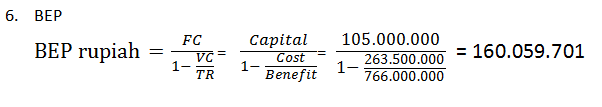         Hasil	= 4,800,000/(1-(5,390,000/11,504,800))		= Rp. 9,031,785BEP per unit = 4,800,000/(11,504,850-5,390,500)		 = 79% Artinya adalah 79% usaha ini mendapat keuntungan dari modal yang ditaksirkan.Payback PeriodAdalah jangka waktu kembalinya investasi yang telah dikeluarkan melalui keuntungan yang didapatkan dari suatu ide yang dibuat.Rumus: Payback Period =  			       = 			       = 2 tahunArtinya dalam masa 2 tahun, modal investasi yang dikeluarkan saat pembuatan mesin akan tertutupi.Internal Rate of Return (IRR)Tarif diskon yang menghasilkan angka NPV = 0Rumus: IRR = 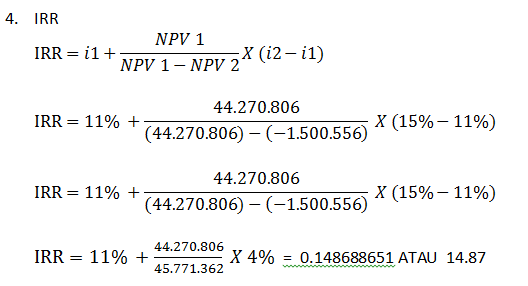 BAB 3. METODE PELAKSANAANMetode pelaksanaan menyajikan uraian tentang teknik/cara membuat komoditas usaha, mengemas dan memasarkannya sekaligus tahapan pekerjaan dalam pencapaian tujuan program3.1 Teknik Membuat Komoditas Usaha 3.2 Teknik Mengemas 3.3 Teknik Pemasaran 3.4 Tahapan Pekerjaan BAB 4. BIAYA DAN JADWAL KEGIATAN4.1 Anggaran Biayapengalokasian dan penggunaan dana PKM-K, adalah 80% untuk kebutuhan operasional dan 20% untuk kebutuhan administrasi. Khusus untuk biayaperjalanan PKM-K, dilakukan seefisien mungkin (at cost).Tabel 1. Rekapitulasi Rencana Anggaran Biayaitem biaya yang tidak diperkenankan diusulkan dalam RAB PKM-K adalah:Honorarium untuk Tim, Dosen Pendamping atau Pihak ke 3Konsumsi untuk Tim, Dosen Pendamping atau Pihak ke 3Pembelian atau penyewaan perangkat berupa Komputer PC, Laptop, Printer,   Ponsel, Kamera, Handycam, sewa laboratorium, peralatan laboratorium lainnya (jika sifatnya wajib agar besarannya tidak melebihi Rp 1.500.000,-)Penyusunan, penggandaan dan penjilidan laporan kemajuan, laporan akhir (kecuali PTS, atau PTN yang mewajibkan hardcopy)Kertas tidak lebih dari 2 rim, ATK sesuai kebutuhanPerjalanan seminar luar kota4.2 Jadwal KegiatanDAFTAR PUSTAKAPenulisan Daftar Pustaka menggunakan sistem harvard (author-date style). Sistem harvard menggunakan nama penulis dan tahun publikasi dengan urutan pemunculan berdasarkan nama penulis secara alfabetis. Publikasi dari penulis yang sama dan dalam tahun yang sama ditulis dengan cara menambahkan huruf a, b, atau c dan seterusnya tepat di belakang tahun publikasi (baik penulisan dalam daftar pustaka maupun sitasi dalam naskah tulisan). Alamat Internet ditulis menggunakan huruf italic. Terdapat banyak varian dari sistem harvard yang digunakan dalam berbagai jurnal di dunia.LAMPIRAN-LAMPIRANLampiran 1. Biodata Ketua, Anggota dan Dosen PembimbingBiodata Ketua PengusulIdentitas DiriKegiatan Kemahasiswaan Yang Sedang/Pernah DiikutiPenghargaan Yang Diterima	Semua data yang saya isikan dan tercantum dalam biodata ini adalah benar dan dapat di pertanggung jawabkan secara hukum. Apabila dikemudian hari ternyata di jumpai ketidaksesuaian dengan kenyataan, saya sanggup menerima sanksi. Demikian biodata ini saya buat dengan sebenarnya untuk memenuhi salah satu persyaratan dalam pengajuan PKM-KYogyakarta, 12 Desember 2020                                                                                Ketua Tim                                                                                 ( nama lengkap )Biodata Anggota 1Identitas DiriKegiatan Kemahasiswaan Yang Sedang/Pernah DiikutiPenghargaan Yang Diterima	Semua data yang saya isikan dan tercantum dalam biodata ini adalah benar dan dapat di pertanggung jawabkan secara hukum. Apabila dikemudian hari ternyata di jumpai ketidaksesuaian dengan kenyataan, saya sanggup menerima sanksi. Demikian biodata ini saya buat dengan sebenarnya untuk memenuhi salah satu persyaratan dalam pengajuan PKM-KYogyakarta,  12  Desember 2020                                                                                Anggota Tim                                                                                 ( nama lengkap )Biodata Anggota 2Identitas DiriKegiatan Kemahasiswaan Yang Sedang/Pernah DiikutiPenghargaan Yang Diterima	Semua data yang saya isikan dan tercantum dalam biodata ini adalah benar dan dapat di pertanggung jawabkan secara hukum. Apabila dikemudian hari ternyata di jumpai ketidaksesuaian dengan kenyataan, saya sanggup menerima sanksi. Demikian biodata ini saya buat dengan sebenarnya untuk memenuhi salah satu persyaratan dalam pengajuan PKM-KYogyakarta,   12 Desember 2020                                                                                Anggota Tim                                                                                 ( nama lengkap )Biodata dosen pendampingIdentitas DiriRiwayat Pendidikan Rekam Jejak Tri Darma PTPendidikan atau PengajaranPenelitianPengabdian Kepada MasyarakatSemua data yang saya isikan dan tercantum dalam biodata ini adalah benar dan dapat di pertanggung jawabkan secara hukum. Apabila dikemudian hari ternyata di jumpai ketidaksesuaian dengan kenyataan, saya sanggup menerima sanksi. Demikian biodata ini saya buat dengan sebenarnya untuk memenuhi salah satu persyaratan dalam pengajuan PKM-K.Yogyakarta, 12 Desember  2019(                                                )Lampiran 2. Susunan Organisasi Tim Kegiatan dan Pembagian TugasLampiran 3. Surat Pernyataan Ketua PenelitiSURAT PERNYATAAN KETUA PELAKSANAYang bertandatangan di bawah ini:Nama			: NIM			: Program Studi		: Fakultas		: Dengan ini menyatakan bahwa proposal PKM-K saya dengan judul ......................................................................................................................................................................................................................................................................................... yang diusulkan untuk tahun anggaran 2020 adalah asli karya kami dan belum pernah dibiayai oleh lembaga atau sumber lain.Bilamana dikemudian hari ditemukan ketidaksesuaian dengan pernyataan ini, maka saya bersedia dituntut dan diproses sesuai dengan ketentuan yang berlaku dan mengembalikan seluruh biaya yang sudah diterima ke kas negara. Demikian pernyataan ini dibuat dengan sesungguhnya dan dengan sebenar-benarnya.     Yogyakarta,     Desember 2020TAHUNIRR DALAM RP0           (25,000,000)1             13,143,0002            13,143,0003            13,143,0004            13,143,0005            13,143,000IRR0NoJenis PengeluaranBiaya (Rp)1Perlengkapan Yang diperlukan2Bahan Habis Pakai3Perjalanan4Lain-lainJumlahJumlahNoJenis KegiatanBulanBulanBulanBulanBulanNoJenis Kegiatan123451Kegiatan 12Kegiatan 23Dst.4Dst.1Nama Lengkap2 Jenis Kelamin3Program Studi4NIM5 Tempat dan Tanggal Lahir6Alamat E-mail7Nomor Telepon/HPNOJenis KegiatanStatus Dalam KegiatanWaktu dan Tempat123NoJenis PenghargaanInstansi Pemberi PenghargaanTahun12 34Nama LengkapJenis KelaminProgram StudiNIMTempat dan Tanggal LahirAlamat E-mailNomor Telepon/HPNOJenis KegiatanStatus Dalam KegiatanWaktu dan Tempat123NoJenis PenghargaanInstansi Pemberi PenghargaanTahun1.2. 3.4.Nama LengkapJenis KelaminProgram StudiNIMTempat dan Tanggal LahirAlamat E-mailNomor Telepon/HPNOJenis KegiatanStatus Dalam KegiatanWaktu dan Tempat123NoJenis PenghargaanInstansi Pemberi PenghargaanTahun1.2. 3.4.1Nama Lengkap (dengan gelar)2Jenis Kelamin3Perguruan Tinggi4NIDN5Tempat dan Tanggal Lahir6E-mail7Nomor Telepon/HP8AlamatGelar akademikSarjanaS2/MagisterS3/DoktorNama Institusi-Jurusan/ Prodi-Tahun Masuk-Lulus-NoNama mata kuliahWajib/PilihanSKS12345678NoJudul PenelitianPenyandang DanaTahun12NoJudul Pengabdian Kepada MasyarakatPenyandang DanaTahun12NoNama/NIMProgram StudiBidang llmuAlokasi Waktu(jam/minggu)Uraian Tugas1NamaT. GeologiTeknik10 jam/mingguKetua: Mengordinir kerja, evaluasi, Job desk minguuan, evaluasi program, mingguan motivasi anggota2NamaT. GeologiTeknik6 jam/mingguBertanggung jawab dengan keuangan, bagan surat- menyurat. 3NamaT. GeologiTeknik6 jam/mingguTransportasi dan Logistik: Mengkoordinir sarana transportasi dan kebutuhan logistiK4NamaPWKPerencanaan6 jam/mingguKoordinator ProduksiYang menyatakan,(Nama Lengkap)NIM.